Behalve dat onze kleding wordt ingezet voor de uitvoering van vrijwilligerstaken, geeft het je ook herkenbaarheid als vrijwilliger bij Stichting Het Zuid-Hollands Landschap.PakkettenEr zijn verschillende pakketten, gekoppeld aan de verschillende functies:AantallenMeerdere keren per week aan de slag voor het Zuid-Hollands Landschap en meer artikelen uit de categorie T-shirts/polo’s of broeken nodig? Geef bij aantal het benodigde aantal stuks aan. AfhandelingStuur je ingevulde formulier naar vrijwilligers@zhl.nl. Naam:  		Groep:  Functie / Vrijwilligersrol:  	VrijwilligersrolpakketEducatie & Gidsmulti-vest, keuze uit parka of softjack, evt. polosweater, keuze uit polo of t-shirtGastvrijwilligersoftjack, keuze uit polo of t-shirtMonitoringkeuze uit parka of softjack, evt. polosweater, keuze uit polo of t-shirt, broekSchipperparka en softjack, evt. polosweater, keuze uit polo of t-shirtLandschapsbeheerparka en softjack, evt. polosweater, keuze uit polo of t-shirt, broekvrijwilligersfunctiescategorieartikelmodelbijzonderhedenmaataantalJassenXS t/m 4XLEducatieGids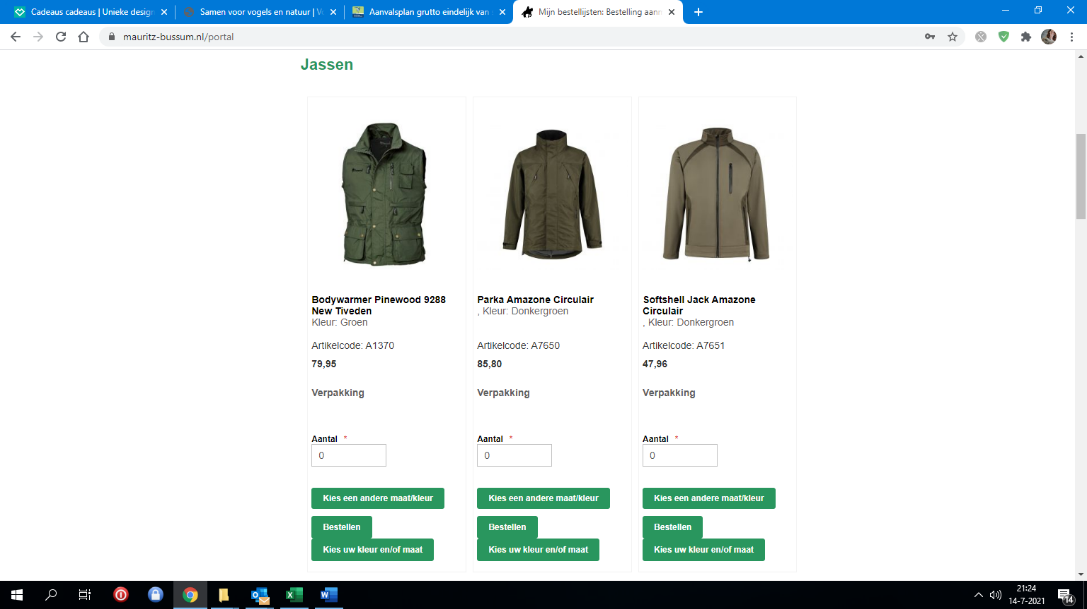 multi-vestunivalt ruimadvies: bestel maat kleiner maatserie begint bij SEducatieGidsLandschapsbeheerMonitoringSchipper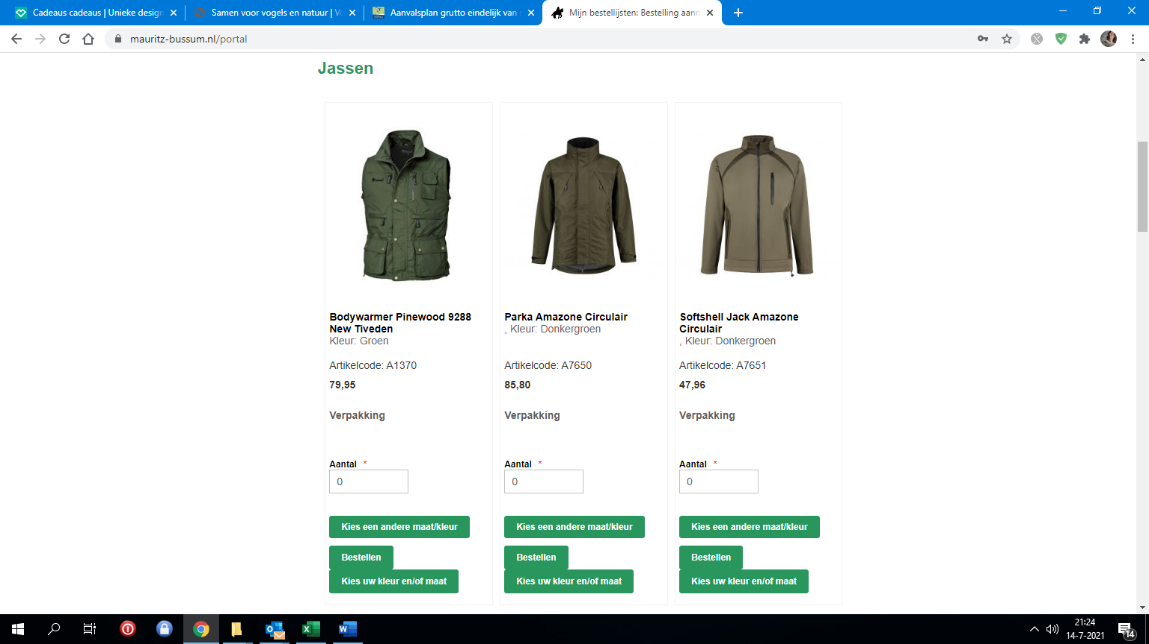 parkaunivalt ruimadvies: bestel maat kleinerEducatie GidsGastvrijwilligerLandschapsbeheerMonitoringSchipper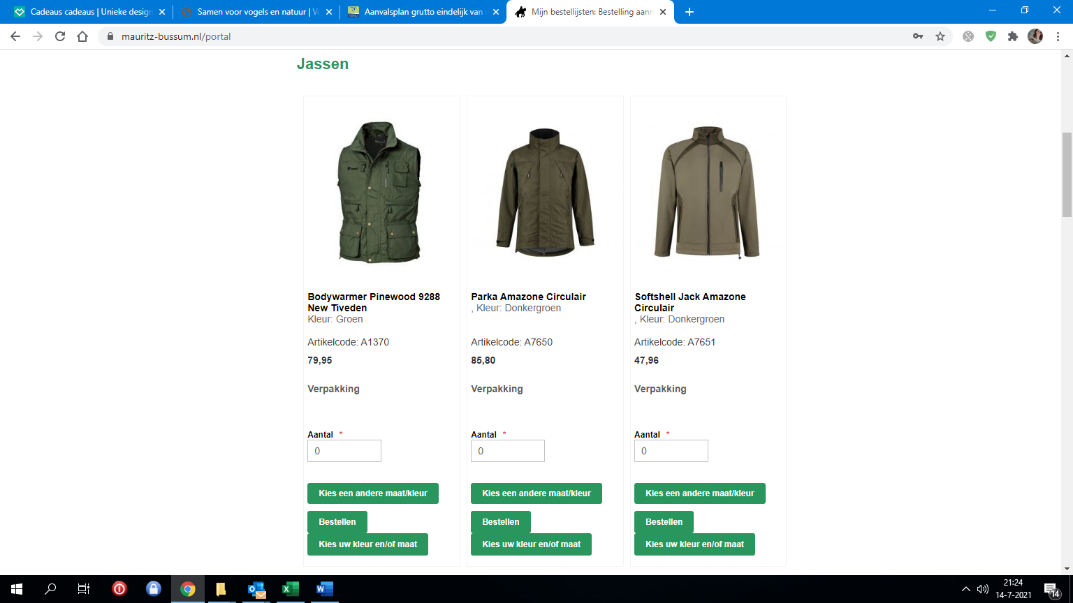 softjackunigewone maatvoeringTruienEducatie GidsLandschapsbeheerMonitoringSchipper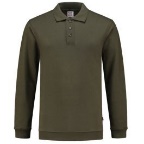 polosweaterunivalt ruimadvies: bestel maat kleinerT-shirts/polo’s EducatieGidsGastvrijwilligerLandschapsbeheerMonitoringSchipper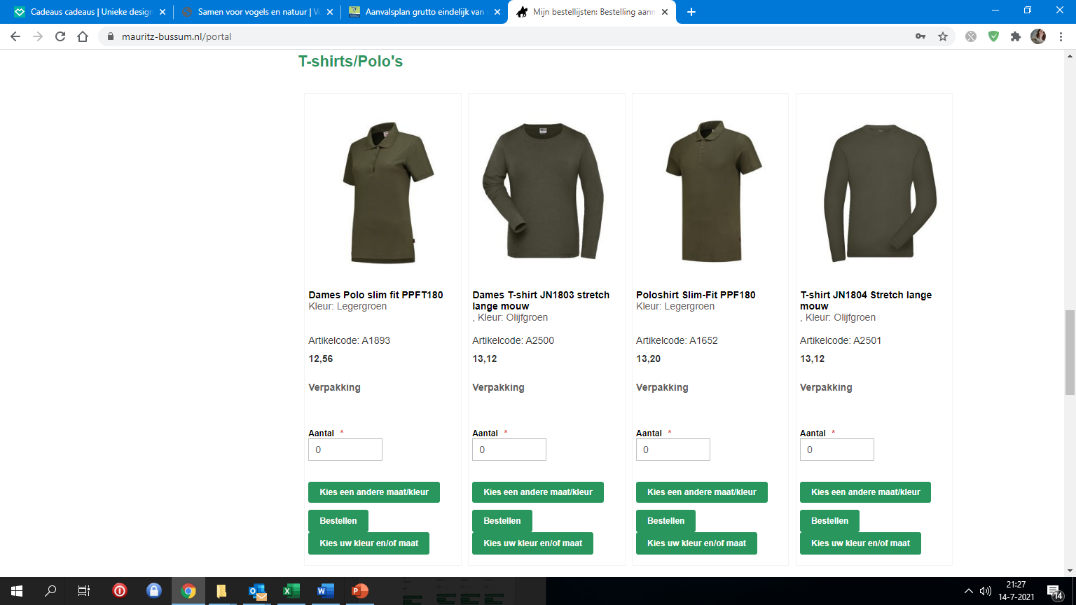 polo dameskorte mouwgewone maatvoeringEducatieGidsGastvrijwilligerLandschapsbeheerMonitoringSchipper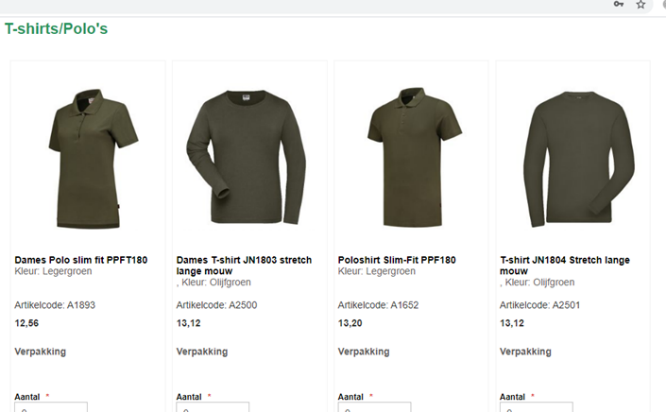 poloherenkorte mouw gewone maatvoeringEducatieGidsGastvrijwilligerLandschapsbeheerMonitoringSchipper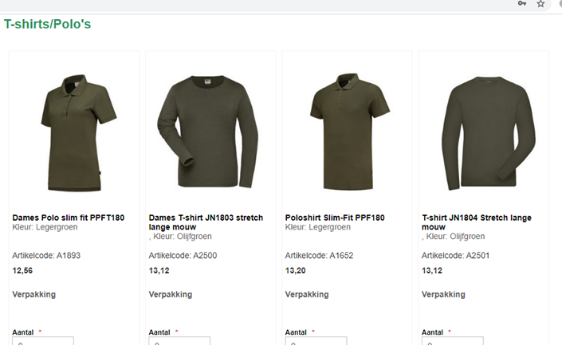 t-shirt lange mouwdamesvalt ruimadvies: bestel maat kleinerEducatieGidsGastvrijwilligerLandschapsbeheerMonitoringSchipper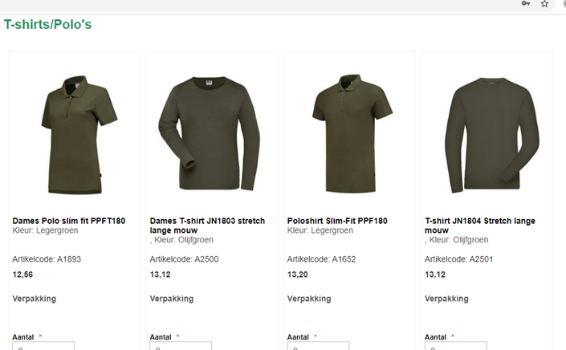 t-shirt lange mouwherenvalt ruimadvies: bestel maat kleinerBroekenLandschapsbeheerMonitoringSchipper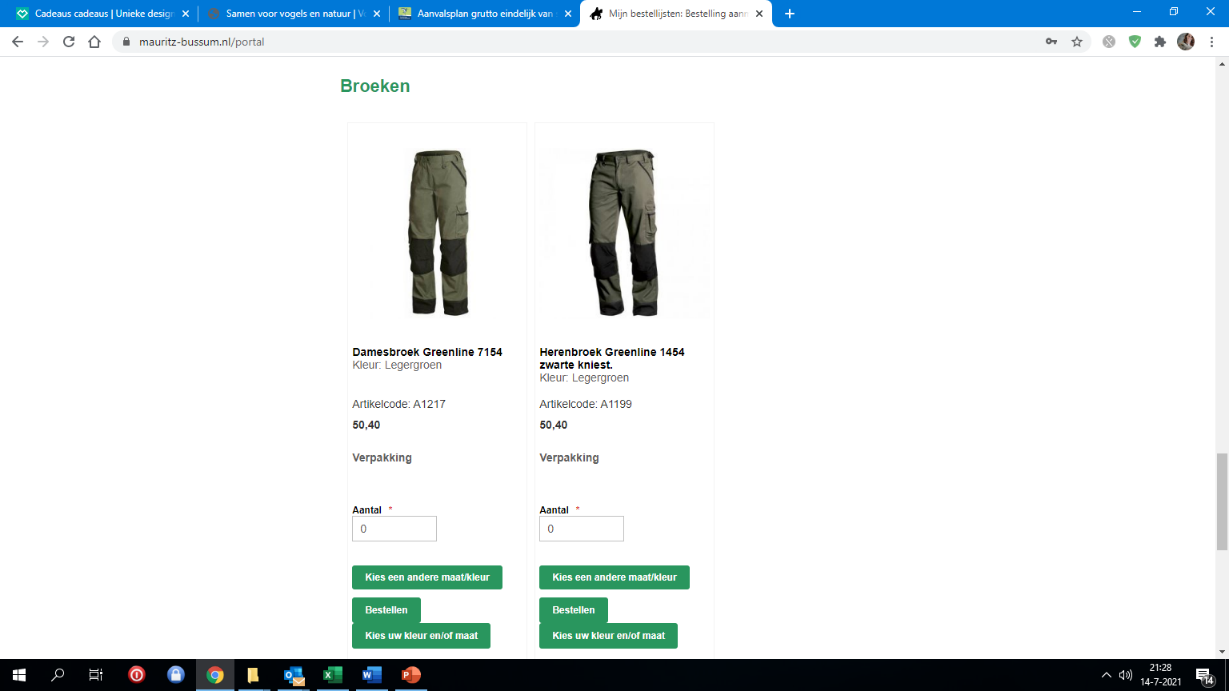 workerdamesmaten 34-36-38-40-42-44-46LandschapsbeheerMonitoringSchipper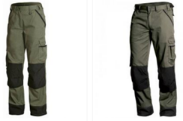 workerherenmaten 48-50-52-54-56-58-60-62richtlijn voor de maat: spijkerbroekmaat (W / taillemaat) + 16